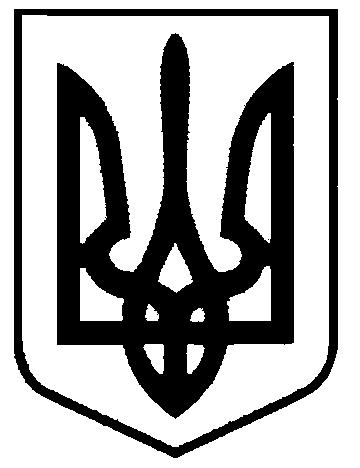 СВАТІВСЬКА МІСЬКА РАДАСЬОМОГО СКЛИКАННЯТРИДЦЯТЬ ПЕРША  СЕСІЯРІШЕННЯвід  ________________   2019 р.    	                          м. Сватове                        № 31/           “Про прийняття до комунальної власностібезхазяйного нерухомого  майна”              Розглянувши рішення Сватівського районного суду від 23.07.2019 року, за яким передано до комунальної власності  Сватівської міської ради безхазяйне нерухоме майно, а саме: будинок № 196 по вул. Весела м. Сватове Луганської області,  керуючись ст. 26 Закону України “Про місцеве самоврядування в Україні”,                                     Сватівська міська радаВИРІШИЛА:Прийняти до комунальної власності Сватівської міської ради будинок по вул. Весела, 196 м. Сватове Луганської області.Передати будинок по вул. Весела, 196  м. Сватове  на  баланс КП «Сватове-благоустрій» до статутного фонду.КП «Сватове-благоустрій» оцінити передане майно та збільшити свій статутний фонд на суму оціненого майна.Контроль за виконанням даного рішення   покласти на постійну депутатську комісію з питань соціально-економічного розвитку, житлово-комунального господарства та бюджетної політики.Сватівський міський голова                                          Є.В. Рибалко